UNIFIBERCommercial B2BAnnex 1Definitions & Interpretation21 November 2022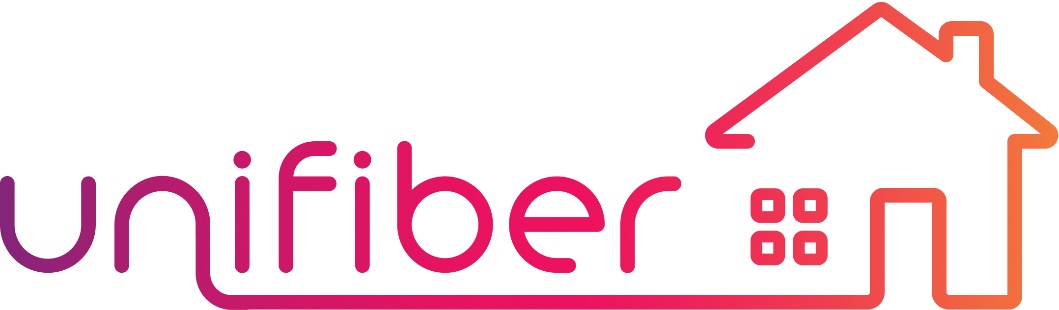 DefinitionsIn this Agreement: "Active Customer” means a Business Customer which has an active service with active equipment located at Customer’s premises and administered by a Service Provider leveraging the FTTx network of the Unifiber; “Access" means access to the FTTx Network as set out in article 4.1;"Access Register" means a register of all Access Points managed by Unifiber with description of status and history for each Access Point that allows Unifiber to register, monitor and manage the Access Points; "Active Network Layer" refers to the electronic network equipment needed to bring the passive FTTx infrastructure alive, as well as the operational support systems required to commercialise an FTTx product;"Affiliate" means with respect to any person, as the case may be, any person that Controls, is under common Control with, or is Controlled by such person; "Agreement" means this Master Services Agreement together with its Annexes and all Service Orders entered into hereunder, which shall constitute an integral part of the Agreement; "Area POP" means a Point of Presence, physical area where passive Operator Equipment may be connected to the FTTx Network (depending on availability of space) and where each point-to-point connection terminates. The Area POP is connected in a ring architecture, providing access to the Central POP;"Business Access Point" means a unique Business address within a Deployment Area to which a fiber optic connection cable can be offered via a Service Order to an in- or outdoor installation and may be equipped with a Fiber Termination Unit (“FTU”) or Optical Distribution Frame (ODF). Business Access Points can have any of the three following statuses: (i) "Business Passed", (ii) "Business Connected" or (iii) "Business Activated". Business Access Points may be any of the following types (non-exhaustive list): an effective Business Customer of any segment (SME, Corporate, Administrations, etc.), a site (e.g such as a 5G antenna station), adjacent manhole, street cabinet, mini-POP, or other business access types."Business Activated" refers t a Business Access Point that has an active product with an Active Customer;"Business Connected" means a Businesses Access Point that is connected to the FTTx Network through a Drop Cable and an FTU or ODF, which is eligible to be activated by Operator; “Business Customer” means an end-customer of a Business Operator or Service Provider."Business Day" means any day (other than a Saturday or Sunday) when banks in Brussels are open to the general public for the transaction of normal business in Belgium;"Business Passed" means any Business Access Point in the Footprint that is eligible to be connected to the FTTx Network through the installation of a Drop Cable and an FTU or ODF."Central POP" means the physical area where active Operator Equipment at the POP location will be connected to the FTTx Network. From the Central POP each Area POP is connected in a ring architecture; "Charges" means the fees and charges payable to Unifiber in accordance with Annex 2;“Confidential Information” means all information whether conveyed orally, in writing, in machine readable form or otherwise, including without being limited thereto, designs, concepts, drawings, ideas, inventions, specifications, techniques, discoveries, models, data, source code, object code, documentation, diagrams, flow charts, research, development, processes, procedures, know-how, new product or new technology information, marketing techniques and materials, marketing plans, timetables, strategies and development plans (including prospective trade names or trademarks), pricing policies, information which relates to a Party’s and/or any of its Affiliate’s business, financial situation, equipment, services, developments, trade secrets, know-how, personnel, suppliers, customers, prospects or end-users of each Party’s customers, including Personal Data (whether or not designated as “confidential information” by the disclosing party) together with all information derived from the above, the existence and terms of this Agreement and all information designated as confidential or which ought reasonably to be considered confidential; "Contract Year" means each consecutive twelve (12) month period from the Contract Date; "Unifiber Equipment" means the Equipment used and operated by Unifiber to provide Access and the Services; "Contract Date" means the date of signature of the Master Services Agreement and its Annexes; "Contract Term" means a period starting on the Contract Date and ending upon the later of (i) the end of the Initial Term and (ii) the end of the (last) Renewal Term; "Customer" means the Business Customer or Service Provider with whom Operator has a contractual agreement for broadband connectivity and/or ancillary services for B2B; "Deployment Area" means a cluster of one or more Fiberzones which have been identified by the Unifiber as an area within the Footprint for deployment of the FTTx Network, following detailed network design;"Dispute" has the meaning given to it in article 31; “Dispute Resolution Procedure” means the procedure for the resolution of Disputes specified in article 31;"Drop Cable" means the physical fiber optic cable which connects the Access Point to the FTTx Network; "Event of Default" means (i) any breach by a Party of any of its material obligations under this Agreement or (ii) any breach by Party of one or more non-material obligation(s) under this Agreement occurding in each of at least 3 consecutive months;"Fiber Termination Unit" or "FTU" means a passive socket outlet which is installed at the Access Point and allows Operator to connect Operator Equipment (Customer Premises Equipment or CPE) to the FTTx Network;"Fiberzone" means an aggregated cluster of approx. 2,500 Homes Passed (as designed) in the Footprint that are served by one (1) Area POP;"Footprint" means the totality of all NIS zones within the Walloon Region of Belgium within which the FTTx Network will be deployed;"Force Majeure Event" means any occurrence beyond a Party’s reasonable control affecting the performance of its obligations under the Agreement, including but not limited to a refusal or failure by competent authorities to grant the necessary authorisations and/or permits in good time, a failure to obtain access to buildings (in a timely manner), a failure to organise the dependencies by or on behalf of the Operator (in due time), labour disputes, time lost through frost, epidemic, pandemic, war, riot, civil disturbance, sabotage, cable cuts, power blackouts (including those blackouts arising from the application of a power cut plan drawn up by the authorities), adverse weather conditions; "FTTx Network" means the dense fiber access network to which Operator shall be granted Access for purposes such as Fiber-to-the-Home, Fiber-to-the-Premises, Fiber-to-the-Building, Fiber-to-the-Business, Fiber-to-the-Site (5G), IoT and Smart Cities as described in Annex 3, in accordance with the provisions of this Agreement. The FTTx Network is designed, built, operated and maintained by Unifiber;"Good Industry Practice" means the exercise of reasonable skill, care, prudence, efficiency, foresight and timeliness which would be expected from a reasonably and suitably skilled, trained and experienced person providing services similar to the Services to a customer similar to the Operator;"Infrastructure" means the physical elements that are required to build the FTTx Network, including the ducts and poles on which the FTTx Network is deployed; "Intellectual Property Rights" means all (i) patents, patent applications, patent disclosures and inventions (whether patentable or not), (ii) trademarks, service marks, trade dress, trade names, registered designs, logos, corporate names, rights in designs, internet domain names, and registrations and applications for the registration thereof together with all of the goodwill associated therewith, (iii) copyrights and copyrightable works (including mask works) and registrations and applications thereof, (iv) computer software programs (including source code and object code), data, database rights, databases and documentation thereof, (v) trade secrets, inventions and other confidential information (including ideas formulas, compositions, inventions, improvements, know-how, manufacturing and production processes and techniques, research and development information, drawings, specifications, blueprints, flowcharts, schematics, protocols, programmer notes, designs, design rights, developments, discoveries, plans, business plans, proposals, technical data, financial and marketing plans and customer and supplier lists and information), and (vi) all other forms of intellectual property;"Key Performance Indicators" means those Service Levels identified as Key Performance Indicators in Annex 4;“Operator Equipment" means the equipment installed and operated by Operator linked to the FTTx Network and equipment that Operator shall install at the Business Access Point;"Optical Distribution Frame" or "ODF" means the distribution frame in a rack in a POP Location or at the Business Access Point installed by Unifiber and/or Operator to terminate each individual Business Activated or Business Access Point; "Passive Network Layer" means the physical elements that are required to build the FTTx Network. This includes a.o. the optical fiber cables, fiber enclosures, optical distribution frames, patch panels and splicing shelves;“Patch order” means an order related to patching / depatching at Central POP or Area POP"Personal Data" has the meaning set out in Annex 5; “Planned Work” means the process entailing the coordination of all deployment and maintenance activities that take place on the Unifiber’s network with (potential) impact on customer connectivity"Point-to-Point" or "PTP" means a point-to-point fiber connection which runs between the FTU or ODF at a Business Access Point and the Area POP. "POP Location" means the space in the Central POP or Area POP where Operator shall install Operator Equipment and shall gain Access to the FTTx Network;“POP-ring” means the connectivity between Central POP and Area POPs.“Ready for Service”:  the moment at which a Service (at the Business Access Point) meets the technical specifications set forth in the applicable Service Description and Service Level Agreement.“Ready for Service Date” or RSD: the date, notified as such by Unifiber to Operator, on which the Service is Ready for Service, as will be notified to the Operator."Regulator" means a government department or regulatory authority, statutory or other body, entity or committee, which, whether under law, statute, rule, regulation, code of practice or otherwise, is entitled to regulate, investigate or influence the matters dealt with in this Agreement and / or the Parties to this Agreement (as the case may be), including any telecom regulatory, competition or tax authority;"Regulations" means any laws, regulations, decisions, regulatory constraints, obligations or rules (including codes of conduct and statements of principle incorporated and contained in such rules, the regulatory framework on electronic communication networks and services in Belgium, and the Electronic Communications Act) that are applicable to, as the case may be, (i) a Party with respect to the existence, execution or operation of the Agreement, (ii) Unifiber with respect to the provision of the Access and the Services, (iii) Operator with respect to the payment for the Services, the use of the Access and the Services and the provision of Retail Services and Wholesale Services (as applicable) from time to time;"Renewal Period" shall have the meaning given to that term in article 15; "Retail Services" means B2B retail services offered by a B2B Operator or a B2B Service Provider to one or more Business Customers"Services" has the meaning set out in article 2.2;"Service Levels" means the service levels set out in Annex 4;"Service Order" means an order to grant Access and/or provide Services in accordance with Annex 3;"Service Provider" means a customer of Operator (including a telecoms operator) who purchases Wholesale Services from Operator and offers Retail services to a Business Customer; "Service Term" means the term of a Service Order from ready for service date of the relevant Service; "Subscriber" means an end customer of Operator or Service Provider; "Suspending or Terminating Party " has the meaning given to it in article 16;"Suspension or Termination Event" has the meaning given to it in article 16;"Wholesale Services" means the provision of B2B services by Operator to a Service Provider.InterpretationHeadings and titles used in this Agreement are for convenience only and shall not affect the construction or interpretation of this Agreement.The words “include”, “includes” and “including” and all forms or derivations thereof shall mean including without limitation.A time of day is a reference to Brussels time and a reference to a day (including within the term Business Day) shall mean a period of twenty-four (24) hours running from midnight to midnight; for the calculation of a period of time, such period shall start the next following day on which the event triggering such period of time has occurred and the expiry date shall be included in the period of time. If the expiry date is not a Business Day, the expiry date shall be postponed until the next Business Day. All periods of time consisting of a number of months (or years) shall be calculated from the next following day on which the event triggering such period of time has occurred until the eve of the same day in the following month(s) or year(s).When using the words “shall cause” or “shall procure that” (or any similar expression or derivation thereof), the Parties intend to refer to the Belgian legal concept of “sterkmaking”.When using the words “shall use its best efforts” or “shall use its best endeavours” (or any similar expression or derivation thereof), the Parties intend to refer to the Belgian legal concept of “middelenverbintenis”.Whenever Dutch translations of certain words, expressions or legal concepts are contained in the Agreement, such translation shall be conclusive in determining the legal concept(s) to which Parties intended to refer. English language words used in this Agreement intend to describe Belgian legal concepts only and the consequences of the use of those words in English law or any other foreign law shall be disregarded.In this Agreement, a reference to:an article or Annex, unless the context otherwise requires, is a reference to an article of or annex to this Agreement;a "person" includes a reference to any individual, firm, company, corporation or other body corporate, government, state, agency of a state, joint venture, association, partnership, works council or employee representative body (in each case whether or not having separate legal personality);general words shall not be given a restrictive meaning by reason of the fact that they are followed by particular examples intended to be embraced by the general words.If there is any conflict or inconsistency between a term in the main part of this Agreement and a term in any of the Annexes or other documents referred to or otherwise incorporated into this Agreement, the following order of priority shall apply (a document higher on the list prevailing over a document lower on the list):The Agreement (excluding the Annexes);Annex 1 – Definitions and Interpretation; Annex 2 - Commercial Conditions and Charges; Annex 3A - Service Description Annex 3B - Working Level Agreement (WLA);Annex 4 - Service Level Agreement (SLA);Annex 5 – Data Processing Agreement (DPA); and  The other documents referred to in this Agreement. If the conflict remains incapable of resolution, the Parties shall negotiate in good faith to amend the conflicting provisions so as to render them consistent with the original intent of the Parties. If the Parties cannot reach an agreement, the conflicting provisions shall be severed from the document lower in the order of precedence without otherwise diminishing the enforceability of the remaining provisions of that document.